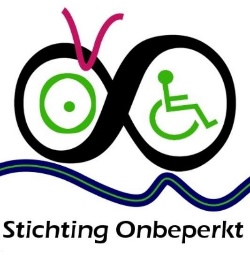 InschrijfformulierAchternaam:……………………………………………………………………..Voornaam:……………………………………………………………………….;Voorletters:……………………………………………………………………….Geslacht:            	             M/V           	          	          	          	          	   (Doorhalen wat niet van toepassing is)Geboortedatum:…………………………………………………………………Straat + huisnummer:…………………………………………………………..Postcode:………………………………………………………………………...Woonplaats:……………………………………………………………………...Telefoonnummer:………………………………………………………………..Mobiel:……………………………………………              ……………………(Niet verplicht)E-mailadres:……………………………………………………………………..Zwemmen:  recreatief/les/wedstrijd           	          	   (Doorhalen wat niet van toepassing is)Aard van de beperking:……………………………………………………………………………………………………………………………………………….…………….…………………………………………………………………………………………………………………………………………………………….Waar kunnen/moeten we rekening mee houden?…………………………..…………………………………………………………………………………….…………………………………………………………………………………….…………………………………………………………………………………….Rekeningnummer:………………………………………………………………Betaling:   100 euro ineens(per jaar)/in twee termijnen van 55 euro (Doorhalen wat niet van toepassing is)Met u handtekening geeft u tevens aan dat u kennis heeft genomen en akkoord bent de algemene voorwaarden en de huisregels zoals omschreven in het “infoboekje gasten en hun ouders”Datum:……………………………………………………………………………Handtekening:…………………………………………………………………...Handtekening wettelijk vertegenwoordiger:………………...(Indien van toepassing)